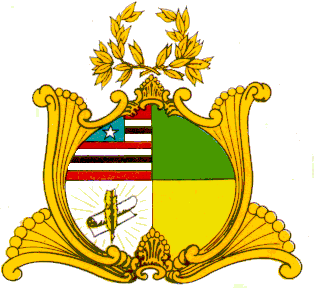 ASSEMBLEIA LEGISLATIVA DO ESTADO DO MARANHÃOGabinete da Deputada Dra. Cleide CoutinhoAvenida Jerônimo de Albuquerque, s/n, Sítio do Rangedor – CohafumaSão Luís - MA – 65.071-750 - Tel. 3269-3285– cleidecoutinho@al.ma.gov.brREQUERIMENTO Nº         /2019Senhor Presidente,Solicito a Vossa Excelência que seja justificada a ausência da sessão plenária dos dias 02 e 03 de Setembro para realizar tratamento de saúde, conforme atestado médico anexo. Plenário Deputado Nagib Haickel, em 03 de setembro de 2019.Dep. Dra. Cleide CoutinhoDeputada Estadual